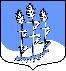 СОВЕТ ДЕПУТАТОВмуниципального образования Гостицкое сельское поселениеСланцевского муниципального района Ленинградской области(третьего созыва)РЕШЕНИЕ        12.04.2017                                                                                                       № 166О внесении изменений и дополнений в решение совета депутатов Гостицкого сельского поселения «Об утверждении Положения о порядке проведения конкурса  на замещение должности главы администрации  Гостицкого сельского поселения Сланцевского муниципального района Ленинградской области», утверждённое решением совета депутатов Гостицкого сельского поселения от 15.10.2014 № 7                        В соответствии с Федеральным законом от 06.10.2009 № 131-ФЗ «Об общих принципах организации местного самоуправления в Российской Федерации», Федеральным законом от 02.03.2007 № 25-ФЗ «О муниципальной службе в Российской Федерации» (с изменениями от 30.06.2016), областным законом от 11.03.2008. № 14-оз «О правовом регулировании муниципальной службы в Ленинградской области», Уставом Гостицкого сельского поселения, на основании протеста Сланцевского городского прокурора от 10.03.2017 № 7-90-17/27, совет депутатов муниципального образования Гостицкое сельское поселение Сланцевского муниципального района Ленинградской области  РЕШИЛ:                      1. Внести следующие изменений и дополнений в решение совета депутатов Гостицкого сельского поселения «Об утверждении Положения о порядке проведения конкурса  на замещение должности главы администрации  Гостицкого сельского поселения Сланцевского муниципального района Ленинградской области», утверждённое решением совета депутатов Гостицкого сельского поселения от 15.10.2014 № 7:1) пункт 4.3 Положения дополнить подпунктом 12) следующего содержания:«12) Сведения об адресах сайтов и (или) страниц сайтов в информационно-телекоммуникационной сети "Интернет", на которых гражданин, претендующий на замещение должности муниципальной службы, размещал общедоступную информацию, а также данные, позволяющие его идентифицировать, представителю нанимателя, за три календарных года, предшествующих году поступления на муниципальную службу.».3. Решение вступает в силу со дня опубликования в приложении к газете «Знамя труда».Глава муниципального образования:                                       В.Н. Камышев